Budżet Gminy Srokowona 2017 rok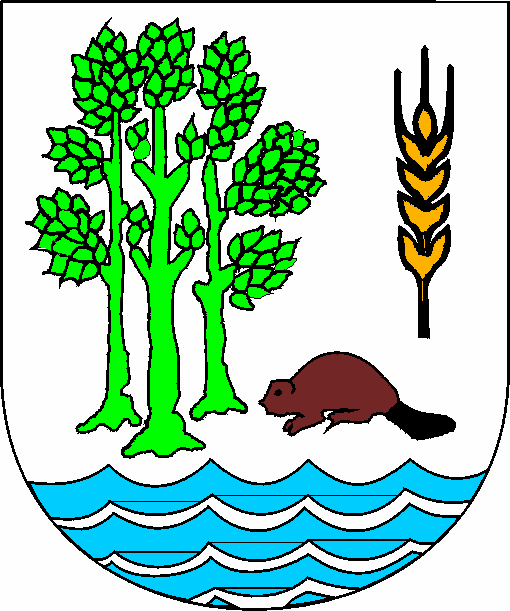 Załącznik Nr 1  do Uchwały  Nr XXIX/169/16  Rady Gminy Srokowo z dnia 29 grudnia 2016 r.Część opisowa do projektu budżetu na 2017 rok   Ustawa o dochodach jednostek samorządu terytorialnego określa źródła dochodów jst oraz zasady ich ustalania i gromadzenia a także zasady ustalania i przekazywania subwencji ogólnej oraz dotacji celowych z budżetu państwa. Od 2004r  gminy otrzymują subwencję ogólną składającą się z części:* wyrównawczej  - składająca się z kwoty podstawowej i uzupełniającejPodstawę do ustalenia wysokości kwoty  podstawowej  na rok 2017 stanowią dane ze sprawozdań z wykonania dochodów podatkowych gminy za 2015 oraz dane o liczbie mieszkańców w/g stanu na dzień 31 grudnia 2015r ustalonego  przez GUS. Kwotę subwencji podstawowej otrzymują gminy w których dochód podatkowy  na 1 mieszkańca  jest niższy od 92% średniego dochodu podatkowego na 1 mieszkańca w kraju. - w skali naszej gminy  kwota tej części subwencji stanowiła  w 2004r -701 995 zł ,w  2005r -783 467 zł. a w 2006 r. 849 705 zł. w 2007   877 835 zł., w 2008r  kwota 875 377 zł, w 2009r 1 151 870zł , w 2010 r. 866 747zł. w 2011r -829 435 zł. w 2012 – 1433 490 zł ,w 2013r  -2 220 660 zł , w 2014 -1 480 230zł, w 2015r subwencja ta wynosiła – 1 505 203zł , w 2016 r  kwotę 1 708 298 zł. Planowana kwota na   2017r.  to 1 136 180 zł. Zauważalny jest coroczny spadek tej subwencji. Liczba mieszkańców naszej gminy od 2013r  spadła poniżej 4000 osób i na koniec tego roku  wyniosła 3 992 osób  jeszcze w 2012r  było nas 4 061  osób,   na dzień  31 12 2014r stan ten wynosił 3 969 osób a na dzień 31 12 2015r - 3944 osoby. Jak można zauważyć demografia w naszej gminie ma tendencję spadkową  ( w ciągu 3 lat o 48 osób mniej). Jednak wg danych naszego USC  na dzień 30 czerwca 2016 w naszej gminie zameldowe było  4093 osoby - (niegodnośc pomiędzy GUS - obecnie o 149 osób,  jest od lat).Dochody podatkowe na 1 mieszkańca kraju wynoszą: w roku 2003r -747,12zł , w roku 2004r - 793,43zł, w 2005r -866,12, w 2006r - 954,74, w 2007r – 1119,20zł., w  2008r – 1 210,61, za 2009r -1 180,20zł., w 2010 r. - 1 195,67zł. w 2011 -1276,32zł  w 2012r - 1 358,98zł w 2013r -1435,18zł w 2014r -1514,27zł   2015 r - 1596,67zł . Wzrost w ciągu 10 lat o 174,83%Wysokość dochodów podatkowych na mieszkańca naszej gminy( PIT, podatki leśny, rolny )  w 2003 wynosiła 451,61 zł.,  w 2004 - 474,11 zł,. w  2005r  – 531,20 zł, na 2006r - 589,58zł, w   2007 - 681,37zł, w 2008 - 844,47 , w 2009r- 825,54zł. w 2010 r - 661,01zł w 2011 – 720,57zł.w 2012 -712,65w 2013r 1091,66,  w 2014r to kwota 1111,48zł w 2015r -1098,96  Spadek do ub roku  o 12,52zł  Na tomiast w ciagu 10 lat wzrost wskaźnika  w ciągu 10 lat 206,20%. Wskaźnik w 2014r  wynosił 73,4%  wskaźnika kraju ( w 2004r -59,7%) natomiast  w 2015r wskaźnik spadł do 68,82%Kwota podstawowej części wyrównawczej tzw. uzupełniającej (związana z dochodami i  gęstością  zaludnienia )  na  2017r stanowi kwotę  893 623zł. Wysokość kwoty subwencji uzupełniającej jest zależna od gęstości zaludnienia na terenie gminy i dochodu gminy na jednego mieszkańca. Gęstość zaludnienia w naszej gminie – 20,316 osób na 1 km2  - w kraju 122,93 osoby – subwencja uzupełniająca dla gminy stanowiła  w 2005r kwotę 447 554 zł. w 2006  - 474 623 zł. a w 2007 - 515 690 zł., w 2008r -564 493 zł. w 2009r - 651 407 zł. w  2010r -706 206zł. , w 2011 - 681 122zł  w  2012r-  688 324 zł. w  2013- 737 737zł ,w 2014 - 778 978zł , w 2015r -811 315 zł. w 2016- 852 016 zł, plan na  2017 -893 623zł.Część wyrównawczą w 2016r otrzymło  1820 gmin na 2500 istniejących.w 2017 otrzyma 1880 gmin .* Część  równoważącą subwencji -  otrzymują gminy w celu wyrównania ewentualnych różnic w dochodach w związku  z wprowadzeniem zmian w systemie finansowania zadań. Nasza Gmina nie otrzymała  tej części subwencji w 2005r. W 2006r otrzymała ją po raz pierwszy  - była to kwota 73 289 zł, w 2007r  -  70 892 zł ,w  2008r była  to kwota 93 247 zł , w 2009r -82 120 zł., w 2010r – 88 662 zł. i w 2011r – 93 557 zł., 2012r -120 036zł, w 2013r. to kwota 139 946zł w 2014r-153 303zł.  Ta część subwencji  związana jest  z wypłatą dodatków mieszkaniowych mieszkańcom.  Średnia krajowa wypłacanych dodatków w kraju w 2008r  – 11,33 zł,           w naszej gminie – 31,59 zł., w 2009r w kraju -11,05 zł w naszej gminie 32,73zł.,  w 2010r w kraju –11,65 zł  natomiast w naszej  gminie 39,81 zł. w 2011 w kraju 11,65 w naszej gminie 44,59zł w 2012r. w kraju 12,10zł.  w gminie 48,64zł  w 2013r w kraju 12,50zł. w naszej gminie 50,95 zł  w 2014r w kraju 12,41zł. w naszej gminie 51,87zł. W 2015r kwota w kraju 11,37zł. u nas 47,42zł. Pomimo że corocznie spada to nadal jest to  bardzo wysoki wskaźnik.  Zauważyć można że w kraju wypłacane dodatki  utrzymuję się na poziomie 11,33 w 2008r oraz w 2015- 11,37  wzrosły o 0,6 % . w naszej gminie 31,59 w 2008r a w 2015r - 51,87zł. wzrost o 50,1%. Może to wskazywać na coraz to biedniejsze społeczeństwo  albo sytuację związaną z  ukrywaniem dochodów przez  mieszkańców ubiegających się o te  dodatki.Z tego  tytułu otrzymamy w 2015r  subwencję równoważącą w kwocie 158 482 zł, w 2016r -161 538 zł natomiast na 2017r  wstępnie została ustalona na kwotę 146 677 zł. i na tym poziomie zaplanowane są środki na wypłaty dodatków mieszkaniowych w GOPS.Subwencje równoważacą otrzymały  w kraju w 2016r -1462 gminy, natomiast   w  2017r są 1481gminy.* Część oświatową subwencji dla wszystkich gmin ustala się corocznie  w ustawie budżetowej. W naszej gminie kwota subwencji oświatowej  w 2004r wynosiła  2 802 018 zł, w 2005r subwencja oświatowa ustalona została w  kwocie  3 053 919 zł. w  2006 r. w kwocie 2 903 685 zł  w  2007r  na kwotę 2 829 058 zł., w roku 2008r subwencja wynosiła  3 020 954 zł., w 2009r  -3 205 532 zł.,  w 2010 – 2 955 789 zł., w 2011r -  3 004 891 zł., 2012r. -2 953 575 zł na rok 2013r subwencja ta została  ustalona  na kwotę     2 893 979 zł.na 2014r - 2 665 119zł  w 2015r. - 2 720 034,  w 2016r -         2 986 392 zł natomiast na rok 2017  dla naszej gminy subwencja ta stanowi kwotę  2 894 303 zł i jest niższa niż w roku ubiegłym o 92  089 zł.  tj. spadek o 3,08 %. Spadek jest skutkiem zmiany zadań oświatowych JST z tytułu  objęcia od roku 2016/2017 obowiązkiem szkolnym   dzieci od 7 lat a nie jak było w 2016r również sześciolatki.   Ostateczne  kwoty subwencji  podane zostaną gminom w terminie 14 dni od dnia ogłoszenia ustawy budżetowej na 2017r.                Gmina nasza subwencji rekompensującej  nie otrzymuje ponieważ część rekompensująca subwencji ogólnej dla gmin przeznaczona jest na wyrównywanie ubytku dochodów, wynikającego ze zwolnienia z podatku od nieruchomości gruntów, budowli i budynków, które są zajęte na prowadzenie przez przedsiębiorcę na podstawie zmienionego zezwolenia, działalności gospodarczej na terenie specjalnych stref ekonomicznych.         Podstawą prac nad budżetem naszej Gminy była Uchwała Nr XLIX/284/10 Rady Gminy Srokowo z dnia 30 sierpnia 2010r w sprawie: procedury uchwalania budżetu Gminy oraz rodzaju i szczegółowości materiałów informacyjnych towarzyszących projektowi budżetu.  Wójt Gminy Zarządzeniem Nr 80/2016 z  7 września 2016r ustalił założenia i opracowania materiałów planistycznych do projektu uchwały budżetowej  Gminy Srokowo na 2017r . Podstawą do prac nad budżetem naszej gminy były poza dwoma w/w lokalnymi dokumentami,  wytyczne przekazane przez Ministerstwo Finansów pismem z dnia   14 października 2015r  określającym   kwoty planowanych poszczególnych części subwencji ogólnej, planowanej kwocie udziałów Gminy we wpływach stanowiących dochody budżetu państwa z tytułu podatku dochodowego od osób fizycznych. Podstawą były również pisma  Dyrektora Wydziału Finansów i Budżetu Urzędu Wojewódzkiego w Olsztynie  z dnia 20 października 2016r informujące o  przyznanych  kwotach dotacji na zadania zlecone i zadania własne przekazane decyzją Wojewody  Warmińsko- Mazurskiego oraz  pismo  z Krajowego Biura Wyborczego o przyznanej dotacji na zadanie zlecone w zakresie aktualizacji spisów wyborców z dnia 24 października  2016r.Porównanie danych  przekazane przez Ministerstwo Finansów na rok 2017  do środków  przyznanych na 2016r  Udział w podatku dochodowym od osób fizycznych stanowi wyłącznie plan szacunkowy.Dotacje celowe na realizację zadań zleconych gminie w 2017r. ustalone zostały na kwotę 4 480 636,00 zł  i  dotacje celowe na zadania własne  w kwocie 590 326 zł.   Dotacje zostały ujęte w budżecie na podstawie decyzji Wojewody Warmińsko-Mazurskiego, zawiadomienia z Krajowego Biura Wyborczego Delegatura w Olsztynie. Poza tym zaaplanowana  została kwota 40 000 zł szacunkowo jako zwrot zrealizowanego funduszu sołeckiego za 2016r.Środki ustalone na 2017r jako dotacje na realizację zadań zleconych   w porównaniu  do roku 2016 przedstawiają się następująco:*stan na 31 października 2016r.	     W celu wyliczenia dochodów własnych Budżetu Gminy Srokowo na 2017r  przyjęto:     - Utrzymanie stawek  podatków i opłat lokalnych na poziomie 2016r z jednoczesnym obniżeniem górnych stawek do  ustalonych rozporządzeniem, i wzrostem o 10 % tych stawek które nie osiągnęły górnych limitów określonych przez Ministra Finansów w rozporzadzeniu. - Wzrost czynszów za lokale mieszkalne  o 10% ,   najem i dzierżawy lokali użytkowych o 5% (o 15 % w obiekcie GOK)  w stosunku do stawek  ustalonych  na rok 2016.- wzrost  czynszów za grunty o 10% w stosunku do stawek  ustalonych  na rok 2015.- celu  ustalenia podatku rolnego na rok 2016r. przyjęto nie obniżoną cenę żyta ustaloną przez Prezesa GUS.- w celu wyliczenia podatku leśnego cenę żyta podaną przez Prezesa GUS.W jednostkach organizacyjnych gminy zaplanowano wzrostu płac o 5% na cały rok. Dotyczy to wszystkich jednostek organizacyjnych gminy ( bez nauczycieli). Jednak termin wdrożenia  tych podwyżek zależał będzie od płynności  finansowej każdej  jednostki.  Dochody z tytułu podatków ujęte są w/g  90% szacunku przypisu tych podatków na rok 2017 plus szacunkowo 20% zobowiązań z lat ubiegłych.Opłata prolongacyjna przyjęta została w wysokości 50% odsetek od zaległości podatkowych.Do dochodów ujęte zostały również zaległości mieszkańców z tytułu partycypacji w kosztach budowy wodociągów wynikające z umów zawartych w latach 2001-2009r. Zaplanowane zostały dochody ze sprzedaży mienia gminy w wysokości      450 tys. złotych.Do sprzedaży posiadamy juz tylko 32  lokale mieszkalne dla lokatorów, górną halę na ul. Kętrzyńskiej ,  stację paliw (chyba że skuteczny będzie drugi przetarg na te obiekty w 2016r), budynek po dawnym młynie, zbędne obiekty po hydroforniach, dwie działki rekreacyjne nad Jeziorem Rydzówka oraz 2 ha nad tym samym jeziorem na budowę pensjonatu, działki po żwirowniach w Sińcu, Leśniewie , Bajorach działkę zabudowaną starą remizą w Jegławkach a także inne działki rolne, działki budowlane na ulicy Barciańskiej i Wileńskiej oraz Gen Zawadzkiego w Srokowie oraz  lokale użytkowe dzierżawcom. Szacunkowa wartość wycenionych nieruchomości do sprzedaży  opiewa na kwotę ponad 2 mln. złotych.Fundusz na dodatki motywacyjne nauczycieli, zgodnie z Regulaminem wynagradzania nauczycieli  zatrudnionych w szkołach i placówkach dla których organem prowadzącym jest Gmina Srokowo, ustalonym Uchwałą Rady Gminy Nr XIX/96/12 z dnia 27 kwietnia 2012r  przyjęty został w wysokości 4% minimalnego wynagrodzenia nauczyciela stażysty. Środki na powtarzające się wydatki rzeczowe i usługi przyjęte zostały ze wzrostem  średnio o 1  % w stosunku do przewidywanego wykonania powtarzających się wydatków w 2016r. a wniektórych pozycjach na poziomie 2016r. Poza wydatkami obligatoryjnymi w wydatkach bieżących i inwestycyjnych przyjęto do realizacji  zadania ze środków  funduszy sołeckich.Gminny Ośrodek Kultury otrzyma dotację   w wysokości 485 tys. zł. tj. na poziomie roku 2016r  plus  planowany wzrost płac o 5% oraz zakup stołów do tenisa.  Zakłada się że ZGKIM  otrzyma dofinansowanie do m3  ścieków w kwocie 0,70 zł przy planowanej liczbie odbioru ścieków 68 tysięcy m3 tj. kwotę 47 600 zł.  Termin wdrożenia podwyżek płac w tych jednostkach  będzie zależał przede wszystkim  od ich płynności finansowej. Dochody budżetu  na 2017r zakłada się w kwocie    -  15 169 787,00 zł  Wydatki budżetu na 2017r   zakłada się w kwocie   -  18 782 494,00 złPlanowany niedobór  w kwocie  3 612 707zł  sfinansowany zostanie  pożyczkami z Banku Gospodarstwa Krajwego w kwocie 2 555 457zł oraz EFRWP w Warszawie  w kwocie 1 000 000 zł na  budowy dróg tj. przebudowę ul. Ogrodowej w Srokowie oraz  Łąkowej Zródłem pokrycia niedoboru budżetu są też wolne środki w kwocie 555 250 zł.Struktura planowanych wydatków budżetowych na 2017 rok.* Wskaźnik procentowy ukazuje stosunek środków finansowych przeznaczanych na poszczególne wydatki w porównaniu do wydatków ogółem.Struktura planowanych dochodów na 2016r		* Wskaźnik procentowy ukazuje stosunek poszczególnych dochodów w porównaniu do dochodów ogółem.Dochody własne  bieżące i majątkowe   planuje się uzyskać min. z:Zaplanowano po stronie dochodów 10 000zł  wpływów z tytułu opłat i kar za korzystanie ze  środowiska  i po stronie wydatków 10 000zł na pobyt zwierząt (psów) z gminy Srokowo w schronisku dla zwierząt.      Z wydatków bieżących   budżetu  w kwocie  14 110 872,89zł  planuje się min. na:    -    wynagrodzenia  i pochodne    - 5 510 506,00 zł. dotacje   na zadania bieżące -       595 654,40 zł. wydatki na obsługę długu    -        30 000,00  zł.świadczenia na rzecz osób fizycznych –  5 242 960 zł Z wydatków bieżących, na wydatki związane z zadaniami zleconymi planuje się kwotę   4 480 636 zł. na:  prowadzenia spraw z zakresu USC, ewidencji ludności , dowodów osobistych- 13 308zł , pozamilitarne przygotowanie obronne-400zł.  nadzór i kontrola  realizacji zadań z zakresu administracji rządowej związanych z obsługą obywateli  wydawaniem zezwoleń-301zł.               Razem 14 009złNa pomoc społeczną i nowy  dział  Rodzina -otrzymamy środki w kwocie       4 465 777zł.Na  prowadzenie prez gminę  uktualizacji spisów wyborców otrzymany z Biura Wyborczego  -850zł .Na zadania bieżace i inwestycyjne w ramach funduszy sołeckich przeznaczona jest kwota 175 027,89zł.Wydatki majątkowe w kwocie 4 671 621,11 zł planuje się na inwestycje, zakupy inwestycyjne, pozostałe wydatki majątkowe . Z tego  na programy finansowane z udziałem środków z UE – 4 041 121,11zł  Z tym że  realizacja  dwóch zadań na drogach  będzie przebiegała ze środków własnych i pożyczek:  z  BGK na wyprzedzające fnansowanie tych inwestycji oraz pozyczki z EFRWP. Trzecie zadanie tj. droga na Kaczory rozpocznie się  właściwie przetargiem na koniec roku i reazlizowane będzie w 2018r W budżecie zaplanowano  rezerwy  w kwocie 180 000 zł w tym ogólną na kwotę 137 200zł.  w tym na zadania inwestycyjne 50 000 zł oraz rezerwę celową  w kwocie 42 800zł   na zadania związane z zarządzaniem kryzysowym.  Rezerwa ogólna  nie może być zaplanowana w kwocie niższej  niż 0,1% i nie wyższa niż  1% wydatków budżetu. Suma rezerw celowych nie może przekraczać 5% wydatków budżetu.Rezerwa na wydatki związane z zarządzaniem kryzysowym nie może być niższa niż 0,5 % planowanych wydatków pomniejszonych o wydatki inwestycyjne wydatki na wynagrodzenia  i pochodne oraz wydatki na obsługę długu. Rezerwami dysponuje Wójt Gminy.Planowane wydatki w poszczególnych działach przedstawiają się następująco:	Planowane wydatki wynoszą: 2 93 000 zł. w tym:   na wpłatę dla Izb Rolniczych – 28 000 zł. Na zadania inwestycyjne przeznacza się 265 000zł na budowę  III Etapu sieci wodociągowo-kanalizacyjnej gminy Srokowo. Na zadanie to złożony zostanie jeszcze w listopadzie 2016r wniosek do konkursu PROW.Planuje się wydatki w kwocie  4 610 171,22 zł.  Kwotę 255 305,98 zł. przeznacza się  min. bieżące konserwacje, remonty dróg gminnych (w kwocie tej znajdują się również środki na utrzymanie ciągnika  oraz kos i kosiarek). Kwota 50 000zł przeznaczona jest na odśnieżanie dróg i ulic. Na ubezpieczenie dróg przeznacza się kwotę 2 200 zł. Środki w kwocie 128 745,37zł przeznaczone zostały na zatrudnienie pracowników w ramach robót publicznych (całkowite koszty w tym wynagrodzenia, składki ZUS,FP, PFRON, ZFŚSocjal, badania lekarskie  na 7 etatów w  okresie całego roku . Zaplanowane zostały  środki w ramach funduszu sołeckiego na kwotę         76 598,76zł na:Wydatki bieżące - 32 598,76zł      -  Jankowice - 2000 zł remont drogi w sołectwieLeśniewo  - 8 481,72 zł. remont dróg w sołectwie, Kosakowo-5000 zł  remonty dróg w Kosakowie      -   Bajory - 2000 zł remont drogi w Wyskoku     -   Solanka- 5 000 zł remont  drogi w Chojnicy      -   Leśny Rów - 10 117,04zł remonty dróg w sołectwie   Zaplanowane zostały dwa zadania inwestycyjne tj. -Fundusz sołectwa  Srokowo - modernizacja - naprawa uliczki stanowiącej przedłużenie ul Kwiatowej do ul Słonecznej od drogi 650 -30 000zł Fundusz sołectwa Siniec -opracowanie dokumentacji na remont drogi Kąty -Siniec lub  Siniec- Cegielnia -5000zł Fun sołectwa Jegławki - 8 000zł budowa chodnika w Jegławkach ( przy drodze gminnej).Zadania inwestycyjne  realizowane z udziałem środków z PROW: -  przebudowa dróg gminnych w ramach projektu PROW - ul. Ogrodowa w Srokowie  - 3 816 121,11zł (w tym środki PROW- pożyczka z BGK -2 428 197 zł. i  pożyczka z EFRWP w kwocie  1mln złotych)  .-przebudowa drogi na Kaczory - 10 000zł - przebudowa ul Łąkowej - 200 000 zł w tym środki PROW - 127 260 zł pożyczka z BGK.Pozostałe zadania  w tym zakresie to :- opracowanie dokumentacji na przebudowę drogi w Leśnym Rowie od drogi 650 do Złotego Pola -10 000 zł - opracowanie dokumentacji  na przebudowę drogi Kosakowo-Wilczyny -10 000zł - odwodnienie ulicy Ogrodowej - 50 000 zł Dział 630 Turystyka W dziale tym planuje się środki w kwocie 124 054,36 zł w tym na  utrzymanie obiektu - kompleksu rekreacyjnego nad Jeziorem Rydzówka-     53 093,93zł Zadania inwestycyjne :- opracowanie dokumentacji na pomost 10 000zł. - pomoc dla ZG Barcja na opracowanie dokumentacji na scieżki rowerowe  -50 000zł ( na terenie naszej gminy na obszarze Nowa Rózanka- Solanka).Fundsz sołectwa  Silec - zagospodarowanie działki nad J Silec - 9960,43zł Fundusz sołectwa Kosakowo- materiały na wykonanie witaczy do miejscowości Kosakowo	Planuje się wydatki w kwocie – 164 600 zł. Kwotę 47 600 zł zaplanowano jako dotację przedmiotową dla ZGKIM (tj. 0,70 zł  zł do metra sześciennego  ścieków).    W rozdziale gospodarka gruntami i nieruchomościami zaplanowane zostały środki w kwocie 107 000zł na:materiały do remontów nieruchomości z mienia gminy -25 000 zł Na  wyceny gruntów i innych nieruchomości , prace geodezyjne (mapy)  oraz remonty obiektów gminnych przeznacza się  - 20 000 zł .   Wykonanie  opracowań planów : - gospodarki niskoemisyjnej- 10 000 zł - założeń do planu zaopatrzenia w ciepło, energię elektryczną i paliwa gazowe   -10 000 zł- sporzadzenie audytu do termomodernizacji obiektów użyteczności publicznej - 15 000zł- koncepcji modernizacji oświetlenia ulicznego i drogowego -10 000 zł.Fundusze sołeckie :Jankowice - zakup garażu na opał - 2 000zł  Zadania inwestycyjne - budowa podjazdu dla niepełnosprawnych przy aptece - 25 000zł Zaplanowane zostały środki w kwocie 11 000 złna wykonanie uzgodnień architektonicznych i wskazań lokalizacyjnych.Planuje się wydatki w  kwocie   1 986 173,38 zł. na:-  zadania zlecone przez Urząd Wojewódzki (min. USC, ewidencja ludności, dowody osobiste)  przeznacza się kwotę  - 14 009 zł.- Pomoc Finansowa dlaWojewództwa - na utrzymanie sieci szerokopasmowej -10 168,40zł -  w rozdziale Rady Gminy  planuje się środki w kwocie – 118 650 zł. na diety -  106 300 zł.  oraz  na utrzymanie biura rady  oraz  podróże krajowe - 12 350 zł. W dziale Urzędy  Gmin  planuje się wydatki w kwocie – 1  7 63 595,98 zł. w tym: na  płace i pochodne pracowników tj. paragrafy  4010,4040,4110,4120,4170, kwotę - 1 440 145 zł (  w tym 1 odprawa emerytalna oraz 2 nagrody  jubileuszowe ) ZFŚ Socjal.oraz  PFRON             -49 000zł  Na  bieżące funkcjonowanie biura  przeznacza się kwotę 274 450,98 zł . min. na:  - opłaty za gaz, energię elektryczną – 40 000 zł-zakupy materiałów biurowych, wyposażenia, paliwa i części samochodowe, środki czystości,  publikacje z przepisami prawnymi, kawa, nagrody rzeczowe ufundowane przez wójta w konkursach,  drobne prace konserwacyjne   itp.  – 49 352,98 zł.- opłaty pocztowe, monitoring biura, konserwację programów komputerowych, prenumeratę   prasy, usługi obce, monitoring obiektu, utrzymanie i naprawy samochodów  służbowych, obsługa prawna,          itp.-124 000 zł. - ubezpieczenie biura i sprzętu i samochodów –  15500 zł,  - szkolenia pracowników – 20 000zł, - delegacje krajowe – 6000zł, zagraniczne -1500zl- zakup usług internetowych i i zakup usług telefonii stacjonarnej i komórkowej-10 000zł- dotacja dla Urzędu Marszałkowskiego na  utrzymanie platformy Cyfrowy Urząd – 886 złWydatki inwestycyjne:- uzupełnienie sprzętu  komputerowego -5 000 zł.(  zakup  zapasowego serwera )Na pozostałą działalność w tym dziale  przeznacza się kwotę – 79 750zł. w tym min na:  -  promocję gminy- 19 000 zł  w tym na  współorganizację Pleneru Rzeźbiarskiego z Nadleśnictwem Srokowo  3 000 zł. uszycie maskotki 3000zł, na materiały informacyjne i reklamowe 5000zł  oraz zakup usług  8 000zł Gmina jest członkiem związków i z tego tytułu opłaca  roczne składki  w kwocie  25 000 zł w tym: 12 000 do  Lokalnej Grupy Rybackiej, 2000 zł  Lokalnej Grupy Działania(LGD9), na Związek  Gospodarki  Odpadami w Giżycku - 500 zł,  Związek Gmin Warmińsko- Mazurskich - 1984 zł. Związek Gmin Barcja – 5916 zł  Diety za  udział w sesjach sołtysów zaplanowano w kwocie – 9000 zł.  Z tytułu  inkasa podatków i opłat lokalnych  przewiduje się opłaty dla  inkasentów  w kwocie – 29 000zł  Planuje się wydatki w kwocie 850zł na aktualizację spisu wyborców w gminie.Jest to  zadanie zlecone gminie przez Krajowe Biuro Wyborcze.Planowana kwota wydatków: 114 800 zł. Kwota 97 300 zł. jest przeznaczona na bieżące utrzymanie jednostek OSP Srokowo i  Jegławki w stanie gotowości bojowej tj. zakup sprzętu, paliwa do samochodów, utrzymanie podnośnika, ubezpieczenia samochodów i strażaków, zawody gminne . Na udział  w akcjach gaśniczych  12 000 zł oraz wynagrodzenia komendanta  gminnego i kierowców ( wynagrodzenia i pochodne )  przeznacza się  30 350 zł. ( bez wzrostu płac).Kwotę  10 000  zł  przeznacza się na wydatki związane z zarządzaniem kryzysowym. Zaplanowana jest wpłata dla KP PSP w Kętrzynie na zakup defilibratora -7500 zł Zaplanowane zostały środki w kwocie  30 000 zł  na opłacenie odsetek  od pożyczek zaciągniętych w WFOŚiGW i Banku Gospodarstwa Krajowego na realizację zadań inwestycyjnych. W 2010r zaciągnięta została  pożyczka również w  WFOŚiGW  na kwotę 1 600 000 zł., ze spłatami w latach 2011-2017, na budowę sieci kanalizacji sanitarnej Leśniewo, Kaczory, Pieczarki Srokowo i Jegławki -Kosakowo – Srokowo. Spłata tej pożyczki rozpoczęła  się w grudniu 2011r.  kwotą 50 000 zł. natomiast  w 2012 i 2013 to kwota  po 150 000 zł. w 2014 100 000 zł w 2015 - 334 000zł w  2016 po  408 000zł oraz 2017-408 000 zł. W tym roku kończymy spłacać tą pożyczkę  W 2014r zaciągnęliśmy pożyczkę również w WFOŚIGW na budowę siei kanalizacyjnej Siniec, Kąty , Silec  Etap II - 600 000 zł na 5 lat . Spłaty planowane – w  latach od 2015r do 2017 po 90 000 zł w latach 2018 - 2019 po 165 000 zł W rozchodach  Gminy na 2017r zaplanowane zostały więc środki na spłaty  rat 2 pożyczek w dla WFOŚIGW  na kwotę 498 000 zł. Zaplanowane zostały rezerwy  w kwocie 180 000 zł w tym:-  ogólna na kwotę 86 000 zł.   - rezerwa celowa w kwocie 44 000zł na zadania związane z wydatkami  na  zarządzanie kryzysowe,  - rezerwa na inwestycje 50 000zł W dziale tym na  cele związane z utrzymaniem oświaty w gminie  planuje się w 2017r wydatki w kwocie  4 199 590,70 zł  z przeznaczeniem: Łącznie  na swoje utrzynanie Szkoła Podstawowa  z filią w Solance  otrzyma– 2 4 74 981,29 zł   w tym na szkoły podstawowe 1 851 709,54zł , oddziały przedszkolne przy szkołach podstawowych tzw. „zerówki” kwotę – 120 260,91 zł,  inne formy wychowania przedszkolnego  ( klub przedszkolny) – 282 103,84 zł pozostała działalność - 55 959,47zł( 80 % na nagrody oraz fundusz  socjalny nauczycieli emerytów), na zadania wymagające stosowania specjalnej organizacji nauki i metod pracy -39 955,00zł ,  edukacyjna opieka wychowawcza -124 992,53zł  ( świetlice szkolne ).Gimnazjum natomiast na prowadzenie swojej jednostki otrzyma kwotę 1 412 173,22zł w tym na utrzymanie szkoły 1 224 321,22 zł, na utrzymanie stołówki 116 332,80zł,   pozostała działalność 31 609,20 zł ( w tym 80 % na nagrody i fundusz socjalny nauczycieli emerytów),  na zadania wymagające stosowania specjalnej organizacji nauki i medot pracy 39  910zł  W obydwu jednostkach są środki na wyjazdy na konkursy i turnieje szkolne.W Urzędzie Gminy przewidziane są również środki na:*  pobyt dzieci z gminy w przedszkolach innych gmin w kwocie- 30 000 zł.*  dowożenie uczniów do szkół -380 105,72zł    * dokształcanie nauczycieli – 19 837zł  * fundusz zdrowotny nauczycieli -595 zł.* przeprowadzenie awansu zawodowego nauczycieli -600 zł *  pozostałą działalność   w kwocie  -  6 891  zł. ( tj. 20% funduszu nagród dla nauczycieli oraz pochodne od tych  nagród  - do  dyspozycji  Wójta) .Środki na zakup opału tj. gazu znajdują się w  Gimnazjum w związku z tym iż w 2014r został przekazany w zarząd  obiekt dla Gimnazjum, natomiast SP Srokowo otrzymało w zarząd obiekty w Solance.  W budżecie Gimnazjum znajdują się też  środki na utrzymanie sali sportowej funkcjonującej przy tej szkole.Wynagrodzenia i pochodne w tym dziale stanowią kwotę   3 207 769,00 zł (paragrafy 4010,4040,4110,4120,4170). Wydatki zaplanowane zostały w kwocie 44 200 zł.  Kwotę 31 200 zł przeznacza się na przeciwdziałanie alkoholizmowi w tym min. na  zakup publikacji, zakup broszur i innych materiałów o tematyce przeciwdziałania alkoholizmowi,  badania lekarskie osób uzależnionych, konkursy przygotowanie spektakli przez szkoły, na opłaty dla specjalistów, zakup usług. Na zwalczanie narkomani przeznacza się kwotę 3000zł na zakup materiałów i usług organizacja konkursów.  Srodkami  w tym dwóch rozdziałach dysponuje GOPS. Zaplanowano również kwotę 10 000 zł na zakup szczepionki  przeciwko nowotworom szyjki macicy dla uczennic klas III Gimnazjum.  Środki są do dyspozycji w Urzędzie Gminy. Planuje się wydatki w kwocie 1 210 822,58 zł na:  8 500 zł na zadania w zakresie przeciwdziałnia przemocy w rodzinie- usługi psychologa         ( śr własne )- 90 000zł na utrzymanie mieszkańców gminy w domu pomocy społecznej (zad własne) ,- składki na ubezpieczenia zdrowotne  opłacane za osoby pobierające niektóre świadczenia z pomocy społecznej  47 993zł w tym na  zadanie zlecone -24 041zł dotacja do zadań własnych -23 952zł  - zasiłki i pomoc w naturze  - 286283zł  w tym: środki własne 20 000 zł, z dotacji    wojewody na zadania własne  – 266 283 zł, - zasiłki stałe 162 148 zł  z dotacji do zadań  własnych .-  na dodatki mieszkaniowe  planuje się kwotę 141 677 zł - finansowanie ze środków własnych. - utrzymanie administracji GOPS – 334 098,65 zł, w tym: środki własne 249 954,65 zł.(w tym zatrudnienie księgowego)  oraz  dofinansowanie wojewody do  zadań  własnych   – 84 144 zł- usługi opiekuńcze -  38 023,93 zł.  – finansowanie wyłącznie ze  środków  własnych, - dożywianie dzieci – 84 099zł w tym dofinasowanie Wojewody do zadań własnych 53 799zł oraz   środki własne 30 300zł.- na prace społecznie użyteczne  przeznacza się kwotę 18 000.zł. środki w Urzędzie Gminy.Dział 853 - Pozostałe zadania w zakresie polityki społecznej.zaplanowane są srodki w kwocie 18 590,69zł z przeznaczeniem na realizację zadań z funduszy sołeckich :- sołectwo Solanka- 10 000zł zagospodarownie terenu wokół stawu we wsi Solanka- sołectwo Jegławki - 8 000zł budowa wiaty drewinanej w Jegławkach- sołectwo Jegławki - 3 590,69 zł zagospodarowanie terenu wokół wiatyWydatki  łącznie w kwocie 175 346,63 zł. planuje się wydatkować min na:- bieżące  prowadzenie świetlic przy szkołach podstawowych – 124 992,53 zł-kwotę 20000zł planuje się ze środków własnych na finansowanie stypendiów socjalnych dla uczniów, kwotę 4300zł. zaplanowano na materiały i licencję programu. Od 2010r obowiązuje 20% udział własny gminy do dotacji na  wypłaty stypendiów z dofinansowaniem budżetu państwa- środki w GOPS.W Urzędzie planuje się kwotę 6 000 zł  na zadanie w zakresie wspierania funduszu stypendialnego na stypendia dla szczególnie uzdolnionych  uczniów, -zaplanowane zostały również środki na nagrody dla najlepszych uczniów kończących szkoły podstawowe i gimnazjum –2 332 zł. -kwotę 4000zł przeznaczono na konkurs dla stowarzyszeń na organizację czasu wolnego dzieci i młodzieży podczas wakacji. - kwotę 400zł przeznacza się na opłatę śmieciową (place zabaw)Fundusze sołeckie - inwestycyjne :Wilczyny - zakup wyposażenia placu zabaw dla dorosłych ( elementy fitnes typu -wioślarz, biegacz)-10 000zł,Srokowo -  zakup materiałów do konserwacji placów zabaw -1332złSolanka- doposażenie placu zabaw w Chojnicy -i Szczeciniaku -4000złBajory - zakup matriałów na postawienie wiaty i zakup elem placu zabaw -8000zł  Dział  855 - Rodzina Kwota planowanych wydatków to 4 543 279,93zł w tym na :rozdz 85501-Świadczenia wychowawcze - 2 669 253 złote - (w całości zadanie zlecone) z czego   na wypłatę zasiłków przeznacza się 2 629 215zł  Na obsługę programu przeznacza się 1,5% . Zaplanowano kwotę 40 038zł z czego na zatrudnienie pracownika -37 595,93zł rozdz 85502- Świadczenia rodzinne i z funduszu alimentacyjnego oraz składki na ubezpieczenie emerytalne i rentowe z ubezpieczenia społecznego - kwota 1 772 483 zł. ( w całości zadanie zlecone ), w tym na zasiłki -1 632 988zł , składki na ubezpieczenia podopiecznych -90 000zł obsługa programu  maksymalnie  -3% ,zaplanowano  kwotę 49 495 w tym utrzymnaie pracownika 36 849,93złrozdz 85504 - Wspieranie rodziny - zaplanowane zostały srodki własne w kwocie 15 043,93zł na udział gminy w zatrudnieniu asystenta rodziny .rozdz 85508 - Rodziny zastępcze - na ten cel zaplanpowana została kwota  86 500zł ze środków własnych.  Planuje się kwotę 385 536 zł. Będziemy wzorem lat ubiegłych ubiegali się  o finansowanie zadania  w zakresie usuwania azbestu ale środki zostna wprowadzone po zawartej umowie z Woj. Fun Ochrony Środowiska w Olsztynie.W 2017r wprowadzamy nowy gminny program dofinansowania budowy oczyszczalni przydomowych  tam gdzie nie ma systemu kanalizacji sieciowej  ( do 10 000 zł ) i na ten cel przeznacza się kwotę 120 000zł . W zakresie gospodarki odpadami – zaplanowane zostały środki na monitoring wysypiska śmieci- 35 300 zł. oraz  środki w kwocie 16 236zł na likwidację wysypiska. Kwota 1500zł zaplanowana została na utrzmanie toalety publicznej . Środki w kwocie 2 100zł przeznaczone zostały na zakup zieleni na plac w Srokowie.  Z funduszy sołeckich na utrzymanie  zieleni przeznaczono kwotę 6 400 zł:- Solanka - na zakup  paliwa  do kosiarek , kwiatów krzewów - 2300zł,- Leśniewo - na zakup paliwa do kosiarki i zakup zieleni  – 500 zł - Jegławki - na zakup  paliwa i akcesoriów do kosiarek  - 1800zł.- Jankowice - zakup  paliwa, akcesoriów -500zł- Kosakowo- zakup  paliwa i akcesoriów do kosiarek -500zł - Siniec - zakup paliwa i akcesoriów do kosiarki -800zł Na opłatę za oświetlenie uliczne przeznacza się kwotę 175 000 zł  w tym na materiały3 000zł- na zakup lamp ( awaryjne wymiany ) , na konserwację i remonty  punktów oświetleniowych  – 42 000zł , na oświetlenie  ulic (zakup energii) - 130 000zł. Zaplanowane zostały  środki w kwocie 28 000zł na utrzymanie psów z naszej gminy w schronisku zorganizowanym   w 2010r przez Miasto Kętrzyn przy pomocy samorządów z naszego powiatu w tym 10 000zł ze  środków  z tytułu kar i opłat zgodnie z ustawą o Ochronie Środowiska. oraz 1000zł na zakup karmy dla dziko żyjących kotów i wykonanie ulotek o pomocy dla zwierząt. Planuje się wydatki w kwocie  585 251 zł. w tym na:Dotację dla jednostek upowszechniania kultury tzn. Gminnego Ośrodka Kultury   w Srokowie – 390 000  zł w tym na: działalność domu kultury – 330 000 zł , biblioteki -  60 000zł. w dotacji na Dom Kultury zawarte są środki na organizację Dni Srokowa i Dożynek Gminnych na poziomie 2016r. Zaplanowane zostały środki na umowy zlecenia i pochodne  od tych umów dla  opiekunek świetlic wiejskich  tj. 50 251zł   łącznie z pochodnymi od tych wynagrodzeń.Na zakup energii i gazu  do świetlic zaplanowano kwotę 35000 zł.   Na zakup węgla do DK i świetlic oraz drobne prace konserwacyjne przy kotłowni zaplanowano 52 871,60 zł.  ubezpieczenie DK i świetlic-5000zł , na opłaty   śmieciowe za świetlice 1500 zł. Z funduszy sołeckich zaplanowane zostały środki w kwocie 42 628,40zł na :Leśniewo – materiały plastyczne, środki czystości , wyposażenie świetlicy, opał  - 4800złBajory –  wyposażenie  świetlicy min krzesła, opał, mat plastyczne i śr czystości , paliwo  -1909,32 zł Kosakowo –  doposażenie świetlicy min meble kuchenne,   środki czystości,  mat biurowe i plastyczne    – 5843,21 złSolanka – doposażenie świetlic , zakup opału , materiały biurowe plastyczne i środki czystości  Solance i Szczeciniaku -2700 zł.Jankowice –zakup wyposażenia, środków czystości, materiały plastyczne -  4207,54 zł,Siniec- wyposażenie świetlicy i zakup środków czystości mat biurowe i plastyczne, zagospodarownie terenów wokół świetlicy 7700zł  oraz organizacjakonkursów i imprez integracyjnych   - 1 321,12 zł.Wilczyny –zakup środków czystości, sprzęt sportowy oraz materiały do remontu świetlicy  - 9 647,21 złJegławki - utrzymanie świetlicy w Jegławkach - 1500 zł.Zaplanowane  zostały też śroki na konkurs dla organizacji pozarzadowych na organizację zadania w zakresie podtrzymywania kultury i tradycji narodów gminy Srokowo- 6000 zł.Zakup pozostałych usług  w zakresie kultury 2 000 zł  Wydatki w kwocie 105 227,51 zł. planuje się przeznaczyć na:- dotacja dla GOK Srokowo na  bieżące utrzymanie hali sportowej i zespołu boisk ”Orlik” oraz  działalność na tych obiektach (min.  na zakup stołow do tenisa 8000zł )- 95000 zł.,W Urzędzie zaplanowane są środki na zakup energii na hali Śnieżka  - 5000zł, ubezpieczenie hali 700 zł.Pozostała działalnośćZe   środków  funduszu  sołeckich : Solanka  organizacja konkursów i  imprez sportowo-rekreacyjnych - 1527,51zł   Siniec - zakup sprzętu rekreacyjnego -2500 złJegławki - organizacja festynu intergracyjnego -500 zł Wydatki majątkoweŁącznie w bieżącym roku na wydatki majątkowe  przeznacza się  kwotę         4 671 621,11 zł w tym na zadania inwestycyjne jednostek 4 444 121,11zł.  oraz  rezerawa na zadania inwestycyjne 50 000zł ( przede wszystkim na zabezpieczenie na zadanie - wymiana okien w GOK w przypadku  otrzymania dotacji z Min. Kultury lub na wprowadzenie nowego zadania do zabzpieczenia  srodkami z konkursu ). Na  pozostałe zadania majatkowe  przeznacza się 177 500zł w tym na: opracownie dokumentacji na budowę ścieżek w powiecie kętrzyńskim - pomoc dla ZG Barcja -50000zł,dofinansowanie do budowy oczyszczalni przydomowych benificjentom z gminy Srokowo - 120 000zł oraz na zakup defibrylatora dla KP Straży Pożarnej w Kętrzynie 7500zł.I. Na wydatki związane  z  realizacją   inwestycji, które będą zakończone  w   bieżącym roku  oraz zakupy środków trwałych planuje się wydatkować –      4 384 121,11zł  ze  środków własnych z pozyskaniem pożyczki z BGK w kwocie 2 555 457zł oraz pożyczki z  EFRWP w kwocie 1mln. zł.:I.  Przebudowa ulicy Ogrodowej -3 816 121,11zł  Przebudowa ulicy Łąkowej -200 000zł.Budowa podjazdu dla niepełnosprawnych  do apteki 25 000zł Odwodnienie ulicy Ogrodowej -50 000zł.Modernizacja oczyszczalni ścieków - 250 000zł Zakup środków trwałych do Urzędu Gminy- zapasowy serwer -5 000złZ funduszy sołeckich : Jegławka  - budowa chodnika - 8000zł Srokowo - przebudowa przedłużenia ulicy Kwiatowej do ul Słonecznej 30 000zł II.  Na inwestycje które będą realizowane jako inwestycje wieloletnie, rozpoczęte w bieżącym  roku lub wcześniejszych latach, ale z terminem zakończenia w latach następnych, ujętych w Wieloletniej Prognozie Finansowej  przeznacza się kwotę 60 000zł   ze środków  własnych   W tym zakresie planuje się do realizacji następujące zadania:- etap III budowy sieci kanalizacyjnej i wodociągowej w gminie Srokowo      15 000zł,-  przebudowę drógi w Kaczorach -10 000zł .- opracowanie dokumentacji na przebudowę drogi od 650 do Lesieńca -  10 000zł - opracowanie dokumentacji na przebudowę drogi Kosakowo-Wilczyny - 10 000zł,- opracowanie dokumentacji na remont drogi Kąty Siniec i Siniec Cegielnia - 5000zł ( fundusz sołectwa Siniec), opracowanie dokumentacji na budowę pomostu nad J Rydzówka - 10 000zł Poszczególne jednostki budżetowe gminy  na swoją działalność statutową otrzymają  następujące środki :Urząd Gminy – 9 100 736,98 zł  w tym  wydatki budzetu  - 34000 zł Gminny Ośrodek Pomocy Społecznej –  5 794 602,51 złSzkoła Podstawowa w Srokowie wraz z filią w Solance  – 2 4 74 981,29 zł Gimnazjum w Srokowie – 1 412 173,22 złSamorządowy Zakład BudżetowyZakład Gospodarki Komunalnej i Mieszkaniowej  został przekształcony z dniem  1 stycznia 2011r. i  funkcjonuje obecnie  w nowej strukturze w formie samorządowego zakładu budżetowego i swoją   bieżącą działalność statutową będzie realizował w 2017r z własnych przychodów oraz dotacji przedmiotowej w kwocie 47600zł . Planowane przychody jak i koszty zakładu na rok 2017 opiewają na kwotę 1 228 979zł .Zakład zatrudnia obecnie ( na dzień 1 września ) 10 pracowników na  pełnych etatach.Ustala się  łączny (z nagrodami i nagr jubileuszowymi ) limit płac ( paragraf 4010 )  dla Zakładu  w wysokości 399 513zł.  Jest on nieprzekraczalny.Samorządowa instytucja kultury otrzyma na swoją działalność kwotę 485 000 zł.  otrzyma środki na realizację zadań Gminy tj. na prowadzenie: -  Biblioteki – 60 000 zł., -  Domu Kultury –330 000 zł. - Halę Śnieżka i Boisko Orlik -95 000zł   O dodatkowe środki instytucja musi się postarać z zewnątrz, a także pozyskać zwiększone  dochody własne. Mamy nadzieję że instytucja, aby podwyższyć standard będzie bardzo  aktywna  w pozyskiwaniu  środków.Jest obecnie bardzo dużo źródeł finansowania działalności kulturalnej . Ale trzeba być aktywny,m w poszukiwaniu i pozyskiwaniu tych środków .Instytucja zatrudnia 1 osobę w bibliotece na etat oraz w Domu Kultury  3 osoby na pełnych etatach i 1 na pół etatu. Tak jak od 2015r tak nadal Gmina nie finansuje zatrudnienia w ramach umów zleceń, jeżeli instytucja chce ztrudnić pracownika w  takiej formie tj. na umowy zlecenia  będzie musiała pozyskać środki we własnym zakresie .Na hali Śnieżka  zatrudniona jest 1 osoba i na boisku Orlik 1 osoba na pełnych etatach. Ustala się limit płac dla instytucji kultury w wysokości 274 000zł (paragraf 4010). Limit ten dotyczy środków otrzymanych w ramach dotacji dla samorządowej instytucji kultury  z organu założycielskiego jakim jest  gmina.  Wszelkie inne pozyskane środki na płace i zatrudnianie osób są poza limitem.                 Limity na fundusze płac w Urzędzie Gminy oraz w Gminnym Ośrodku Pomocy Społecznej  oraz Szkołach określone zostały w załączniku Nr 2 do projektu Uchwały Budżetowej na 2017r Zadłużenie Gminy na koniec 2016r. będzie wynosiło -  828 000zł   i wynika ono z zaciągniętych   pożyczek z WFOŚ w Olsztynie na:1) zaciągniętej w latach 2010-2011 pożyczki na kanalizację gminy Etap I.       ( w 2017r kwotą 408 tys zł ) -kończymy spłacać tą pożyczkę. 2) zaciągniętej w 2014r na budowę sieci kanalizacyjnej Siniec, Kąty, Silec     (spłata 90 tys w 2017r i po 165 tys. w latach 2018-2019)Plan spłaty rat pożyczek już zaciągniętych i tych planowanych do zaciągnięcia w 2017r tj. 3 555 457zł  w poszczególnych latach przedstawia się następująco:  w 2017 – 498 000 zł, w 2018 – 2970 457zł. (w tym spłata pożyczek na wyprzedzające finansowanie w BGK planowanymi środkami z PROW  na zadania inwestycyjne -2 555 457zł, 165 tys. pożyczka z lat ubiegłych oraz 150 tys z EFRWP). W roku 2019 spłacamy kwotę 415 000 zł, (165 tys. WFOŚiGW oraz 250 tys. EFRWP).Natomiast w  2020-2021  po      250 000zł. Nie przewiduje się  wymagalnych zobowiązań w jednostkach gminy.               Rok 2017 w finansach gminy jak widać nie zapowiada się niestety najlepiej. Niewielki, ale spadek ceny  żyta, spadek stawek w podatku od nieruchomości jest powodem tego, że aby zachować budżet na poziomie 2016r musieliśmy wyrównać podwyżkami podatki. Należy również bardzo skrupulatnie rozpatrywać wszelkie odroczenia, ponieważ zaczynają nam przybywać z tego tyłułu nowi dłużnicy.  Obniżany corocznie budżet zmniejsza nam możliwości inwestycyjne. W latach 2013-2016 dochody własne gminy spadły o około 1,8mln. min. z powodu obniżek ceny żyta. Jest to bardzo duża  kwota dla naszego budżetu . Kolejny rok dokładamy   z budżetu gminy do prowadzenia szkół. Na zadania z zakresu subwencji oświatowej przeznaczamy  kwotę  3 512 200zł  natomiast subwencja  oświatowa stanowi kwotę 2 894 303zł. Dokładamy 21,3% kosztów . W ostatnich 3 latach  bardzo wzrosły koszty zadań  w zakresie oświaty które nie podlegają finansowaniu z subwencji - tj dowożenie zerówki, inne formy przedszkolne -812 500 zł,   w 2016r -840 237zł ). Wskazuje to na potrzebę  przeglądu  funkcjonowania  działalności  szkół -  większość środków pochłaniają płace nauczycieli. Przewidując, że nie wszystkie należności wymagalne wobec Gminy w tym  szczególnie te największe z  tytułu łącznego zobowiązania  pieniężnego od osób fizycznych, będą zrealizowane, plan tych dochodów przyjęty jest wg  wysokości 90% planowanego przypisu  na 2016r. plus ok  20 % zaległości z lat ubiegłych   Potencjalne wpłaty zaległych podatków i opłat mogą wpłynąć na wprowadzenie nowych zadań do budżetu w trakcie roku  a szczególnie tych które nie znalazły się w tym opracowaniu budżetu ale będzie to raczej trudne.          Od  trzech lat w związku ze zmniejszającymi się corocznie dochodami własnymi  w budżecie gminy na zatrudnienie pracowników w ramach prac interwencyjnych i robót publicznych  oraz prac społecznie użytecznych  przeznaczamy coraz mniejsze  środki. W 2017r  są to środki poniżej 2016r.    Jako gmina staramy się tworzyć dogodne warunki dla  zakładnia nowych firm i samozatrudniania. Jako jedna z nielicznych  gmin stosujemy obniżone stawki w  podatku od nieruchomości od tej działalności .  Stwarzamy warunki i staramy się o pozyskanie nowych inwestorów, którzy chcą otwierać nowe firmy i zatrudniać naszych mieszkańców. Informujemy również  naszych mieszkańców o możliwościach  samozatrudnienia  i źródłach pozyskiwania srodków na ten cel. Jeszcze w tym roku liczymy na to że  pozyskamy  inwestora  który zagospodaruje zbędne gminie obiekty.  Nowi inwestorzy i większe zatrudnienie to większy udział w podatku dochodowym od osób fizycznych     i prawnych dla Gminy.Niestety w naszej gminie nie korzystaliśmy dotychczas z projektów systemowych w celu aktywizacji społecznej i zawodowe mieszkańców. Realizując takie projekty przygotowujemy bezrobotnych mieszkańców do samozatrudnienia oraz efektywnego poszukiwania pracy. W nowym okresie programowania takie środki można znaleźć  w programie Kapitał Rozwój Praca . W tym roku nasz  GOPS zadeklarował uczestnictwo w  tym programie w zakresie projektów systemowych. W ramach takich projektów  tworzy się spółdzielnie socjalne, wioski tematyczne, inkubatory przedsiębiorczości.    Taki kierunek działań powoduje zmniejszenie bezrobocia i wzrost aktywności mieszkańców.  Od 2012r nowa ustawa o finansach publicznych obliguje gminy  do realizacji budżetu  w sposób bardzo precyzyjny. Dochody majątkowe gminy tj. sprzedaż majątku gminy i dotacje  na zadania inwestycyjne oraz kredyty i pożyczki mogą być wykorzystane wyłącznie na zadania majątkowe w tym inwestycyjne. Wydatki bieżące mogą być wykonywane wyłącznie z dochodów bieżących oraz nadwyżki i wolnych środków. Gmina nie posiada nadwyżki ale posiada wolne  środki. Tak więc środki publiczne, jakimi są finanse gminy, wszystkie jednostki zobowiązane są wydawać oszczędnie i gospodarnie. Takie zapisy ustawy znacznie ograniczają możliwości naszej gminy, która nie ma dużych firm płacących podatki od nieruchomości i   podatek dochodowy, natomiast  bezrobocie nie spada od lat i sięga ok 20%.   Wyniki budżetu w latach   2011-2013  były   miernikiem do ustalenia indywidualnego wskaźnika możliwości zadłużenia gminy na okres od 2014 roku. Tak więc aby w latach następnych  realizować planowane w WPF inwestycje,  musieliśmy w tych 3 ostatnich latach  realizować budżet bardzo ostrożnie.     Jak już zostało stwierdzone realizacja strony wydatków  bieżących Gminy jest uzależniona od pozyskania dochodów bieżących w związku z tym każde zadanie po stronie wydatków uzależnione jest od uzyskania zaplanowanych dochodów.  Uruchomienie konkursów w nowym okresie daje dodatkowe możliwości na pozyskanie środków na nowe zadania do wprowadzenia i realizacji. Nowe zadania wymagają  nowych źródeł dochodów.                       Nowa ustawa o finansach publicznych obliguje gminy do corocznego ustalania maksymalnego  poziomu spłat pożyczek i kredytów. Od 2014r obowiązuje indywidualny  wskaźnik możliwości zadłużania dla każdej gminy. Realizacja budżetu za lata 2014-2016r  skutkuje w latach następnych  i jest szczególnie ważna ze względu na możliwości inwestycyjne gminy w 2017r. Planowane jest zamknięcie roku 2016r z osiągniętą nadwyżką co spowoduje lepsze możliwości kredytowania na zadnia inwestycyjne. Zapowiada się  naprawdę bardzo trudny rok ponieważ rozpoczyna się reforma edykacji i likwidacja gminazjum poże za sobą pociągnąc zmiany kadrowe i odprawy.    Opracowała:                                                       Zatwierdził: Skarbnik Gminy                                                     Wójt Gminy         Małgorzata Cwalina                                                     Franciszek Andruszkiewicz    Tytuł dochodów   2016r   2017r % 3:412341.Subwencja ogółem w tym:4 856 2285 070 783104,42część oświatowa2 986 3922 894 30396,92część wyrównawcza                                               1 708 2982 029 803118,8część równoważąca                                               161 538146 67790,802. Udział Gminy w podatku dochodowym od osób fizycznych  w 2016r  - 37,79% w 2017r 37,89%1 341 4731 450 571108,13Razem  1+26 197 7016 521 354105,22Tytuł dochodów   2016r*   2017r % 3:41234Administracja  publiczna16 83514 00983,21Opieka społeczna i Rodzina 4 006 3194 465 777111,46Urzędy Naczelnych Organów Władzy  (Biuro Wyborcze)                              850 850100Razem 4 024 0044 480 636111,35LpRodzaj wydatkówPlan w zł.%1Wydatki bieżące jednostek  w tym:14 110 872,8975,13*dotacje dla jednostek upowszechniania kultury485 000,00dotacje dla jednostek nie zaliczonych do                    sektora finansów publicznych  22 000,00dotacje przedmiotowe do 1 m3 ścieków dla zakładu budżetowego47 600,002Wydatki majątkowe w tym:4 671 621,1124,87*a) inwestycyjne jednostek w  tym : w tym na inwestycje realizowane z udziałem środków z UE  4 494 121,114 041 121,11b)Pozostałe środki majątkowe 177 500,00Razem18 782 494,00100LpRodzaj dochodówPlan w zł%  1Dochody bieżące, w tym14 716 78797,01dotacje celowe na zadania własne630 3264,16subwencje5 070 78333,43udział w podatku  dochodowym od osób fiz. i prawnych   1 530 57110,09dotacje na zadania zlecone  4 480 63629,53Dochody własne pozostałe3 004 47119,812Dochody majątkowe w tym :453 0002,99Dochody majątkowe ze sprzedaży  mienia gminy450 0002,97Razem15 169 787100LpTytuł dochodu własnego Plan  w zł1z majątku gminy  sprzedaż, dzierżawa, najem, obwody łowiecki, użytkowanie wieczyste  535 1002podatku rolnego  1 484  0003podatku od nieruchomości    977 0004podatku leśnego152 8005podatek od środków transportowych                               47 8006podatku od czynności cywilno-prawnych80  0007usługi transportowe -dowożenie                                        11 0008wpłaty mieszkańców za przyłącza wodociągowe  3 2509opłata  skarbowa15 00010zezwolenia na sprzedaż alkoholu34 20011Wpływy z tytułu opłat i kar  za korzystanie ze  środowiska    10 00012podatek opłacany w formie karty podatkowej4 50013podatek od spadków i darowizn8 00014opłata targowa8 00015Opłata za dodat. zajęcia dla dzieci w punkcie przedszkolnym4 00016 Opłata planistyczna 13 46417Koszty postępowania administracyjnego, kary   i odsetki 17 80018 Odpłatność za usługi opiekuńcze, zal. alim.  i fundusz alim. 7000192021Odpłatność rodzin za pobyt w domach pomocy społecznej Opłata za usługi na kompleksie nad J Rydzówka Wynajem sal i świetlic10 00010  00015 000Dział  010  -     Rolnictwo  i  łowiectwo.Dział  600  - Transport i łączność.Dział  700  -  Gospodarka mieszkaniowa.Dział 710 – Działalność usługowaDział  750  -  Administracja publiczna.W dziale 751- Urzędy Naczelnych Organów AdministracjiDział  754  -  Bezpieczeństwo publiczne i ochrona p.poż.Dział 757 – Obsługa długu publicznegoDział  758  -  Różne rozliczenia.Dział  801  -  Oświata i wychowanieDział  851  -  Ochrona  zdrowia.Dział  852  -  Pomoc społeczna.Dział  854  -  Edukacyjna opieka wychowawcza.Dział 900  -  Gospodarka komunalna i ochrona środowiska.Dział  921  -  Kultura i ochrona dziedzictwa narodowego.Dział  926  -  Kultura fizyczna i sport.